SCUOLA DI FILOSOFIA ORIENTALE - introduzione alle filosofie orientali  https://www.scuoladifilosofiaorientale.it/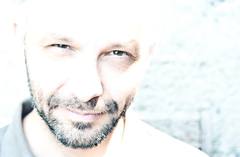 Gianfranco Bertagni è nato il 2 dicembre del 1971 a Palermo, vive a Bologna. Laureato in filosofia e specializzato in storia delle religioni, ha ottenuto una Borsa di studio dell'Accademia dei Lincei per la specializzazione negli studi storico-religiosi. Ha frequentato lo Studio Teologico Accademico di Bologna, il Centro Studi Bhaktivedanta di Pisa e il Centro di Terapia Strategica.

Nel campo degli studi si interessa soprattutto di filosofia comparata, del rapporto tra mistiche d’oriente e mistiche d’occidente, di filosofia delle religioni e della mistica, di psicologia transpersonale e del rapporto tra talune correnti spirituali e la psicoterapia.

Da più di quindici anni si dedica allo studio e alla pratica di tecniche di meditazione, muovendosi soprattutto tra vipassana buddhista, za-zen e yoga tantrico del Kashmir.

Ha seguito seminari di meditazione zen presso il Temple Zen de la Gendronnière (Francia), il Plum Village di Thich Nhat Hanh (Francia) e il monastero zen Antaiji (Giappone). Ha seguito sesshin con Roland Rech, Sengyo Van Leuven, Diane Rizzetto, Charlotte Joko Beck, Ezra Bayda e Fausto Taiten Guareschi. Ha praticato meditazione vipassana con John Coleman (presso l’International Meditation Center di Alpe Pianello e Milano), Corrado Pensa (presso l’A.Me.Co di Roma), Stephen Batchelor, Pierluigi Confalonieri (presso il Centro Dhamma Atala), Bhante Sujiva (presso il monastero Santacittarama), Mario Thanavaro (presso il Kushi Ling), Ajhan Sumedho (presso il Centro Spiritualità Rogate).

Ha approfondito alcune tradizioni yogiche: soprattutto lo Yoga Integrale di Sri Aurobindo (con due mesi di permanenza a Pondicherry, India), il Vedanta Yoga (seguendo seminari di Swami Veetamohananda a Roma, di Laura Boggio Gilot presso l’Associazione Italiana di Psicologia Transpersonale e soggiornando presso il Sri Ramanashramam a Tiruvannamalai, India) e lo Sivananda Yoga (presso lo Swargashram e lo Sivanandra Ashram di Rishikesh, India).
È autore di diversi articoli filosofico- e storico-religiosi, curatore di alcuni volumi e autore di vari testi, tra cui una monografia su Mircea Eliade e un dizionario sullo zen.

Già docente all'interno della cattedra di Storia delle Religioni dell'Università di Bologna, del Master in Diritti umani e intervento umanitario (Università di Bologna-Ravenna) e professore di Filosofia delle Religioni e Fenomenologia del Sacro presso l'IFST di Modena, svolge attività di docenza e formazione in diverse realtà aziendali italiane. Insegna meditazione a Bologna e Ravenna. Docente per la formazione insegnanti yoga presso l'AnatomYoga di Modena e il SatiYoga di Modena. Autore e conduttore della trasmissione settimanale radiofonica Dharma (sul buddhismo e le filosofie orientali in genere) a Radio K Centrale di Bologna, coordina la sezione "Filosofie orientali" del portale internet Supereva. Ha collaborato e collabora con numerosi centri e associazioni in tutt'Italia: il Centro Natura (Bologna), il Laboratorio 41 (Bologna), il Centro del Cerchio (Ravenna), l'Associazione Mondotre (Bologna), l'Associazione Senzanome (Modena), con la Fondazione Istud (Stresa), con Aghape (Imola),  l'Istituto Erich Fromm di Psicoanalisi Neofreudiana (Bologna), con l'Associazione Fontana con soldino (Milano), lo Studio Groviglio (Pesaro), l'Associazione Yantra (Palermo), l'Associazione Iridescenza (Monza), l'AOM di Locarno, Dharmika Spazio Yoga (Brescia) e il Centro Europeo (Gargnano), Il circuito degli artisti (Roma), Il grimorio delle arti (Cagliari), Libreria Erasmo (Senago, Mi), Libreria Ibis (Bologna), Centro Posturalia (Pianoro, Bo), Studio Naturalmente (Rimini), Associazione Gea (Sondrio), Scuola di musica popolare Ivan Illich (Bologna), Associazione Eumeswil (Firenze), Yoga Ravenna (Ravenna), Le ore del lupo (Bologna), Centro studi sulle categorie politiche dell'Europa (Reggio Emilia), Centro Studi Tomistici (Modena), Associazione Dharmatriyana (Pergola, PU), Etra Macro Store (Forlì), Visusvita(Forlì), Bunker Art Division (Casandrino, NA), Fattoria Sociale Martina e Sara (Bruca Buseto Palizzolo, TP), Fienile Fluò (Bologna), Scuola Yogamati (Milano), Teatro della Valdoca (Cesena), La casa del Tao (Gallarate), Centro Maitre (Novate Milanese, MI), MensCorpore (Treviglio, BG), Simply Dance Wellness (Montegrotto Terme, PD), Vidya Yoga (Cornedo Vicentino), ...
Fa parte del comitato scientifico del Centro Interculturale Raimon Panikkar e della Redazione di Filosofia e Teologia.

Il suo sito personale è www.gianfrancobertagni.it Libri proposti da Bergonzi MauroYoga teoria e pratica - Georg Feuerstein   «Il lavoro di Feuerstein – scrive Antonio Nuzzo nella presentazione del volume – è che sono fondamentali sia per chi pratica lo Yoga sia per chi lo studia come filosofia». Georg Feuerstein , studioso di Indologia e Storia delle Religioni.  Aforismi sullo Yoga, con il commento di Vyasa, a cura di C. PENSA, Boringhieri, Torino, 1962Lo yoga. Immortalità e libertà : Mircea Eliade    .pdfYoga, di Carlo Patrian, mercato dell’usato MilanoTesto completo senza commenti Yoga sutrahttp://www.gianfrancobertagni.it/materiali/meditazione/patanjali.htmTesto completo con commenti  Yoga sutrahttp://www.gianfrancobertagni.it/materiali/meditazione/fiordaliso.htmListi di libri sullo yoga gratuitihttp://www.benedettaspada.com/libri-yoga-gratis-pdf-amazon-yogasana/https://www.asdcentroyoga.it/pdf/il-sentiero-del-sole-e-della-luna.pdfJung_Gustav_Carl_The_Psychology_of_Kundalini_Yoga_1932  pdfPhilosophy of Classical Yoga Georg Feuerstein    pdf http://www.gianfrancobertagni.it/autori/mirceaeliade.htmhttp://www.gianfrancobertagni.it/materiali/mirceaeliade/paginediario.htm http://uberupload.online/it/download/lo_yoga_immortalit_e_libert_.zip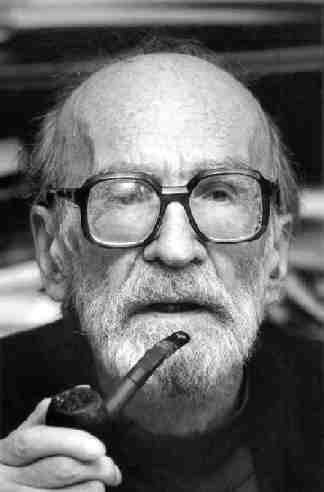 http://www.gianfrancobertagni.it/autori/krishnamurti.htm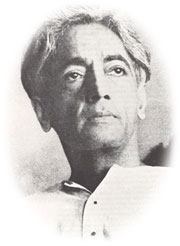 Filosofia indiana     saggi

› SHANKARA E L’INDUISMO «ADVAITA» Intervista ad Anantanand Rambachan*
› Il tema dell’ autorealizzazione nelle Upanishad: una lettura in chiave junghiana - Matteo Karawatt
› Rito e ascesi in India (Paolo Magnone)
› Avatāra. La discesa del Signore (Paolo Magnone)
› Introduzione alle principali filosofie dell'India (Manonath Dasa)
› Il concetto di advaita nella Bhagavadgita (Mario Chiarenza)
› Vita e opere di Shankara di Paolo Scroccaro
› Sankara e il vedanta (Michel Hulin)
› L'idea di creazione in Sankara (Rahul Desikan)
› Biografia di Shankara (Associazione Vidya Bharata)
› Introduzione allo Yoga classico (Paolo Magnone)

testi

› Bhagavad Gita - Indice (traduzione di Icilio Vecchiotti)
› Emancipazione dall'ego (Ramesh Balsekar)
› Upadesha Saram - L'essenza dell'insegnamento (Ramana Maharshi)
› Chi sono io? (Ramana Maharshi)
› Insegnamenti spirituali (Ramana Maharshi)
› Ramana Gita (Ramana Maharshi)
› Quaranta versi (Ramana Maharshi)
› "Io sono quello" di Nisargadatta Maharaj 
› Il mio Balsekar (antologia a cura di Giuseppe Barile)http://www.gianfrancobertagni.it/materiali/vedanta/parsons2.htmToni Parson  Nascita: 6 novembre 1953 (età 65 anni), Romford, Regno UnitoDocente: BERGONZI MAURO Disciplina: RELIGIONI E FILOSOFIE DELL'INDIA (Corso di laurea magistrale) Programma:1) M. Eliade, Lo yoga. Immortalità e libertà, Sansoni, Firenze 1982.2) G. Feuerstein, Lo yoga. Teoria e pratica, (reperibile in pdf).3) G. Feuerstein, Filosofia yoga, Venezia 2009 (Marsilio).4)Un solo testo a scelta fra i seguenti: G. Feuerstein, Yoga. Filosofia e pratica di un’ascesi, Milano 2000 (Mondadori); J-M. Varenne, Lo yoga, Milano 1985 (Sugar); G. R. Franci, Yoga, Bologna 2008 (Il Mulino); V. Thakar, Kaṭha Upaniṣad, Roma 2011 (Mediterranee); M.Falk, Il mito psicologico nell'India antica, Milano 1986 (Adelphi).5) C.Pensa, "Osservazioni e riferimenti per lo studio dello Ṣadaṅga-yoga", Annali dell'Isitituto Universitario Orientale di Napoli, Vol.XIX (1969), pp.1-8.6) C. Pensa, "Notes on Meditational States in Buddhism and Yoga", East and West, Vol.XXVII, n.1-4 (dicembre 1977), pp.335-344 (traduzione in italiano disponibile in fotocopie presso la biblioteca).7) C. Pensa, "Interdipendenza di purificazione, conoscenza e potere nello Yoga", Annali dell'Istituto Universitario Orientale di Napoli, Vol.XIX (1969), fasc.2, pp.217-59.8) Lettura e commento dei seguenti testi:- Patañjali, Gli Aforismi dello Yoga (a cura di C.Pensa), Torino 1962 (Boringhieri); oppure: Yogasūtra (a cura di M.Vinti e P.Scarabelli), Milano 1992 (Mimesis).- Kaṭha-Upaniṣad, in A. Della Casa (a cura di), Upanişad vediche, Utet-Tea (reperibile in fotocopia)